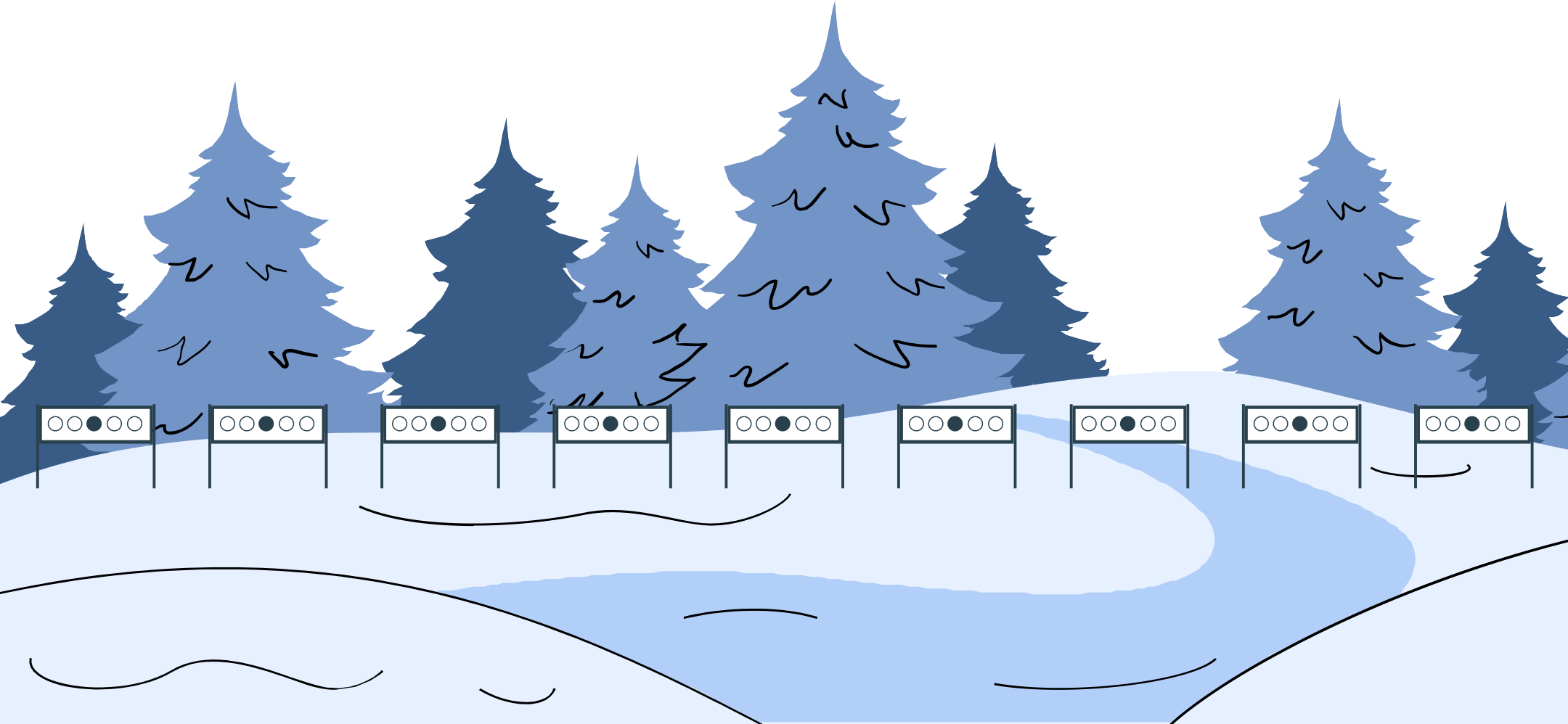 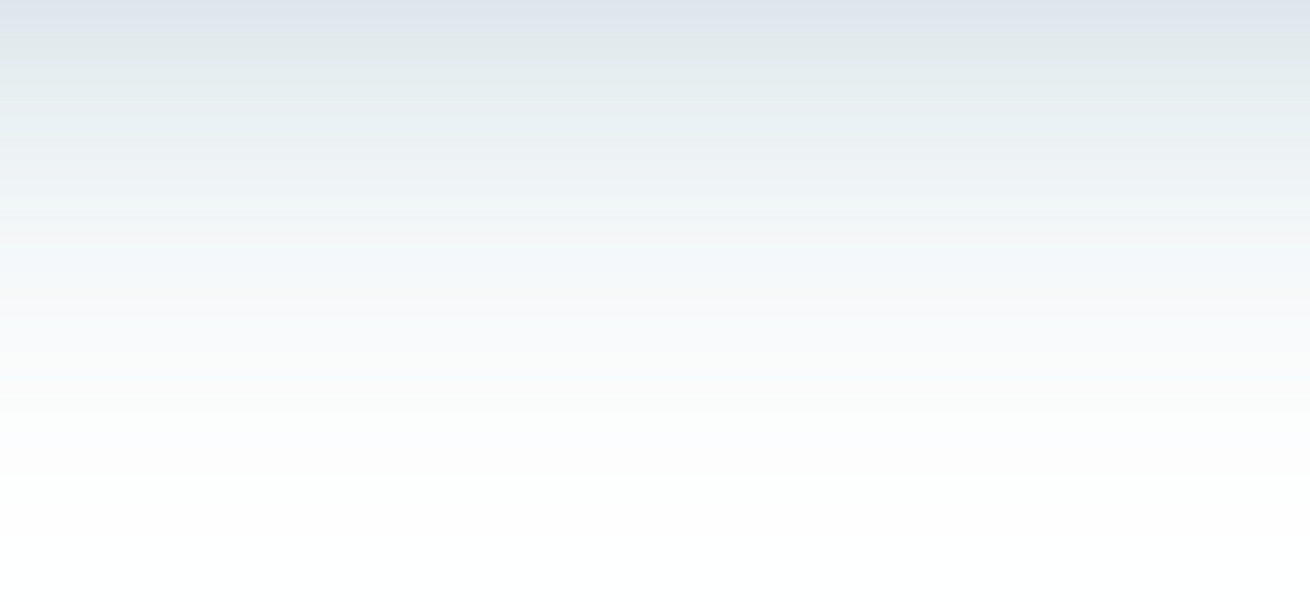 Amppari-koulu5.9.2024 -19.12.2024Ampumahiihdosta kiinnostuneet lapset ja nuoret sekä heidän vanhempansa, nyt on tilaisuutenne! Amppari-koulussa pääsette tutustumaan tämän jännittävän lajin perusteisiin. Opit ampumahiihdon salat, painottuen erityisesti ammuntaan ja lajin turvallisuuteen.Tervetuloa mukaan kokemaan ampumahiihdon hurmaa!